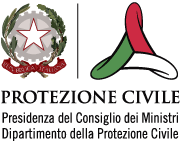 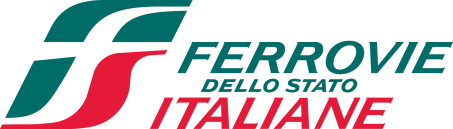 Emergenza Sismica Lazio, Marche, Umbria e Abruzzo 2016compilazione a cura di trenitaliaDati anagrafici del richiedente:Residente in zone coinvoltecognome _______________________ nome _____________________ nato/a il	  ______________residente in via/piazza _______________________ Comune_________________ Provincia _____Luogo e data ___________________					Timbro e firma leggibile										__________________----------------------------------------------------------------------------------------------compilazione a cura di Trenitalia                                                                           progressivo _____Viaggio di andata:località di partenza _______________ località di destinazione _______________ data __________Titoli di  viaggio: ID - Entitlement __________________non rimborsabile                                   Prezzo:€ _________Viaggio di ritorno:località di partenza _______________ località di destinazione _______________ data __________Titoli di  viaggio: ID - Entitlement __________________non rimborsabile                                   Prezzo:€ _________Luogo e data ___________________					Timbro e firma leggibile										__________________Firma del richiedente ____________________________Valido fino al 30 settembre 2016